Перечень правовых актов, содержащих обязательные требования, в сфере телевизионного вещания и радиовещания Федеральные законыУказы Президента Российской Федерации, постановления и распоряжения Правительства Российской Федерации 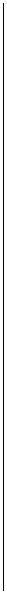 Нормативные правовые акты федеральных органов исполнительной власти и нормативные документы федеральных органов исполнительной власти№Наименование и реквизиты актаКраткое описание круга лиц и (или) перечня объектов, в отношении которых устанавливаются обязательные требованияУказание на структурные единицы акта, соблюдение которых оценивается при проведении мероприятий по контролю1Закон Российской Федерации от 27.12.1991 № 2124-I «О средствах массовой информации»Лицензиаты-вещатели, осуществляющие деятельность в сфере телерадиовещанияСтатьи 4, 16.1, 19.1, 25, 26, 27, 31, 31.7, 31.9, 32.1, 34, 35, 36, 372Федеральный закон 
от 25.07.2002 
№ 114-ФЗ «О противодействии экстремистской деятельности»Лицензиаты-вещатели, осуществляющие деятельность в сфере телерадиовещанияСтатьи 8, 113Федеральный закон 
от 29.12.1994 
№ 77-ФЗ 
«Об обязательном экземпляре документов»Лицензиаты-вещатели, осуществляющие деятельность в сфере телерадиовещанияСтатья 124Федеральный закон 
от 29.12.2010 
№ 436-ФЗ «О защите детей от информации, причиняющей вред их здоровью и развитию»Лицензиаты-вещатели, осуществляющие деятельность в сфере телерадиовещанияСтатьи 5, 6, 7, 8, 9, 10, 11, 12, 13, 165Федеральный закон 
от 23.02.2013 
№ 15-ФЗ «Об охране здоровья граждан от воздействия окружающего табачного дыма и последствий потребления табака»Лицензиаты-вещатели, осуществляющие деятельность в сфере телерадиовещанияСтатья 166Федеральный закон от 19.05.1995 N 80-ФЗ «Об увековечении Победы советского народа в Великой Отечественной войне 1941-1945 годов»Лицензиаты-вещатели, осуществляющие деятельность в сфере телерадиовещания.Учредители, редакции средств массовой информацииСт. 67Федеральный закон от 13.03.2006 № 38-ФЗ «О рекламе»Лицензиаты-вещатели, осуществляющие деятельность в сфере телерадиовещания.Учредители, редакции средств массовой информацииСтатьи 15, 16№Наименование документа (обозначение)Сведения об утвержденииКраткое описание круга лиц и (или) перечня объектов, в отношении которых устанавливаются обязательные требованияУказание на структурные единицы акта, соблюдение которых оценивается при проведении мероприятий по контролю 1Положение о лицензировании телевизионного вещания и радиовещанияПостановление Правительства Российской Федерации от 23.09.2020 № 1529Лицензиаты-вещатели, осуществляющие деятельность в сфере телерадиовещанияПункты 3, 4, 9№Наименование документа (обозначение)Сведения об утвержденииКраткое описание круга лиц и (или) перечня объектов, в отношении которых устанавливаются обязательные требованияУказание на структурные единицы акта, соблюдение которых оценивается при проведении мероприятий по контролю1Порядок демонстрации знака информационной продукции в начале трансляции телепрограммы, телепередачи, а также при каждом возобновлении их трансляции (после прерывания рекламой и (или) иной информацией)Приказа Министерства связи и массовых коммуникаций Российской Федерации от 31.07.2020 № 367 Учредители (соучредители), редакции и издатели средств массовой информации, осуществляющие деятельность в сфере телевизионного вещанияВсе пункты Порядка2Порядок сопровождения информационной продукции, распространяемой посредством радиовещания, сообщением об ограничении распространения информационной продукции среди детей в начале трансляции радиопередачПриказ Министерства связи и массовых коммуникаций Российской Федерации от 31.07.2020 № 368Учредители (соучредители), редакции и издатели средств массовой информации, осуществляющие деятельность в сфере радиовещанияВсе пункты Порядка3Указание на то, что сообщения и материалы иностранного средства массовой информации, выполняющего функции иностранного агента, и (или) российского юридического лица, выполняющего функции иностранного агента, распространяемые на территории Российской Федерации, созданы и (или) распространены указанными лицами, а также требований и порядка размещения такого указанияПриказ Роскомнадзора от 23.09.2020 № 124Учредители (соучредители), редакции и издатели средств массовой информации, осуществляющие деятельность в сфере радиовещанияВсе пункты формы указания